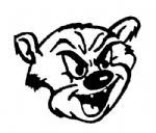 2016 5th Grade (White) Report –Cal (Pud) Smith
We had a great start to the season with most of last year's team returning. Our only new face was Luke who joined from cricket. 

We managed to string a few wins together before a couple of tough draws cost us some valuable points we probably should have got. 

The addition of Greeny and Glenn helped add a little more experience to cover for the sudden retirement of Turtle due to a bad back injury. 

The Christmas break refreshed us as we pushed towards finals. After a comeback that John Farnham would be proud of, Turtle re-joined us. A dislocated shoulder to John meant we lost him until just before finals. 

The Bandits made for a grudge match in the semi-final. It what was our best defensive game all season, we just couldn't scratch out enough runs, losing 4-3. 

A great contribution from the whole team is what led us to the finals. 

Blackie and Turtle shared the catching duties for the season, whilst both hitting very well. 

Rhys helped shoulder the pitching whilst continuing as our most consistent hitter.

Tim and Greeny had great years at the plate. Glenn, Luke, Harry, Dex and James did the bulk of the work in the outfield while John helped in the infield and outfield.

We had a few special guest appearances from Illya which was very entertaining.

I hope to see all the boys return for another year.

I can't thank Sarah enough for her scoring throughout the season; she does a fantastic job for us. Also a huge thanks to all that helped with umpiring and filling in as players when we were short. 

Thanks to Bill for all that he does for the club.

Congratulations to our Women's side and the under 12's for bringing home premierships.

For the Bears to win the club championship is a huge achievement and something we should all be proud of.

Enjoy the offseason,
Pud
